Антон Павлович Чехов-8 правил воспитанного человека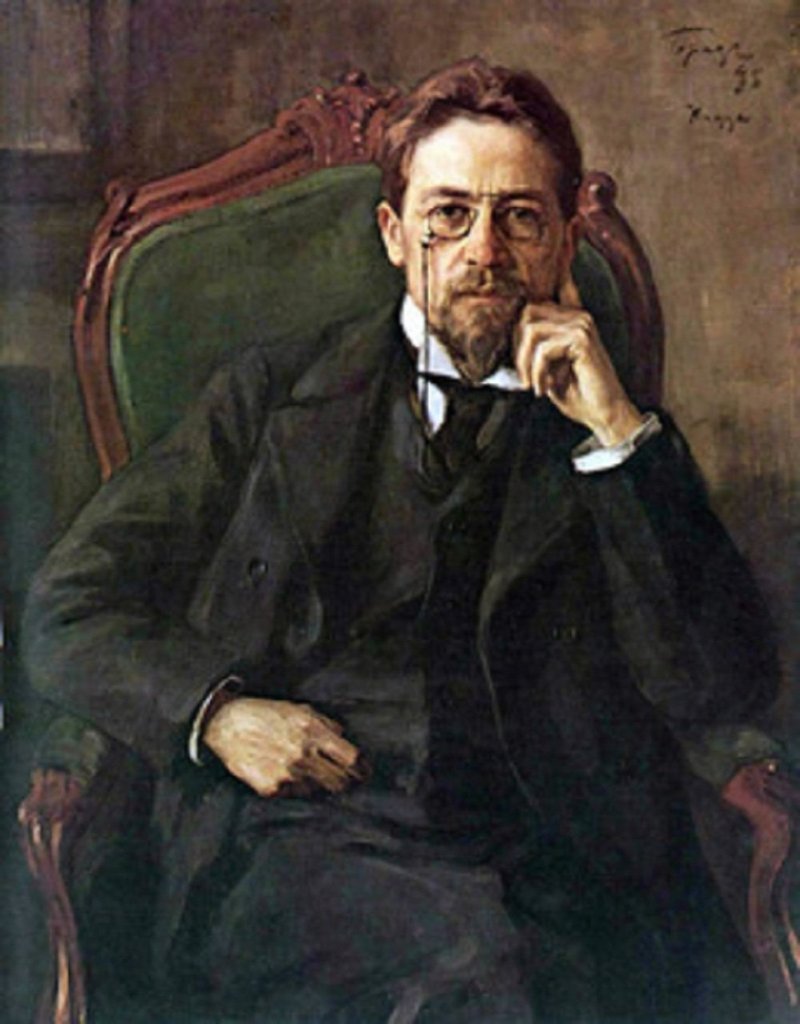 Письмо А.Чехова своему брату Николаю, очень талантливому художнику и крепко пьющему человеку.МОСКВА, 1886.Ты часто жаловался мне, что тебя «не понимают!». На это даже Гёте и Ньютон не жаловались... Жаловался только Христос, но тот говорил не о своём «я», а о своём учении... Тебя отлично понимают... Если же ты сам себя не понимаешь, то это не вина других...Уверяю тебя, что, как брат и близкий к тебе человек, я тебя понимаю и от всей души тебе сочувствую... Все твои хорошие качества я знаю, как свои пять пальцев, ценю их и отношусь к ним с самым глубоким уважением. Я, если хочешь, в доказательство того, что понимаю тебя, могу даже перечислить эти качества. По-моему, ты добр до тряпичности, великодушен, не эгоист, делишься последней копейкой, искренен; ты чужд зависти и ненависти, простодушен, жалеешь людей и животных, не ехиден, незлопамятен, доверчив... Ты одарён свыше тем, чего нет у других: у тебя талант. Этот талант ставит тебя выше миллионов людей, ибо на земле один художник приходится только на 2 000 000...Талант ставит тебя в обособленное положение: будь ты жабой или тарантулом, то и тогда бы тебя уважали, ибо таланту всё прощается. Недостаток же у тебя только один. В нем и твоя ложная почва, и твое горе, и твой катар кишок. Это — твоя крайняя невоспитанность. Извини, пожалуйста, но veritas magis amicitiae... Дело в том, что жизнь имеет свои условия... Чтобы чувствовать себя в своей тарелке в интеллигентной среде, чтобы не быть среди неё чужим и самому не тяготиться ею, нужно быть известным образом воспитанным... Талант занес тебя в эту среду, ты принадлежишь ей, но... тебя тянет от неё, и тебе приходится балансировать между культурной публикой и жильцами vis-a-vis. Сказывается плоть мещанская, выросшая на розгах, у рейнскового погреба, на подачках. Победить её трудно, ужасно трудно.Воспитанные люди, по моему мнению, должны удовлетворять следующим условиям:1) Они уважают человеческую личность, а потому всегда снисходительны, мягки, вежливы, уступчивы... Они не бунтуют из-за молотка или пропавшей резинки; живя с кем-нибудь, они не делают из этого одолжения, а уходя, не говорят: с вами жить нельзя! Они прощают и шум, и холод, и пережаренное мясо, и остроты, и присутствие в их жилье посторонних...2) Они сострадательны не к одним только нищим и кошкам. Они болеют душой и от того, чего не увидишь простым глазом...3) Они уважают чужую собственность, а потому и платят долги.4) Они чистосердечны и боятся лжи как огня. Не лгут они даже в пустяках. Ложь оскорбительна для слушателя и опошляет в его глазах говорящего. Они не рисуются, держат себя на улице так же, как дома, не пускают пыли в глаза меньшей братии... Они не болтливы и не лезут с откровенностями, когда их не спрашивают... Из уважения к чужим ушам они чаще молчат.5) Они не уничтожают себя с той целью, чтобы вызвать в другом сочувствие и помощь. Они не играют на струнах чужих душ, чтоб в ответ им вздыхали и нянчились с ними. Они не говорят: меня не понимают!..6) Они не суетны. Их не занимают такие фальшивые бриллианты, как знакомство со знаменитостями, восторг встречного в Salon’e, известность по портерным...7) Если они имеют в себе талант, то уважают его. Они жертвуют для него покоем, женщинами, вином, суетой...8) Они воспитывают в себе эстетику. Они не могут уснуть в одежде, видеть на стене щели с клопами, дышать дрянным воздухом, шагать по оплёванному полу, питаться из керосинки. Они стараются возможно укротить и облагородить половой инстинкт... [...] Воспитанные же в этом отношении не так кухонны. Им нужны от женщины не постель, не лошадиный пот, [...] не ум, выражающийся в умении надуть фальшивой беременностью и лгать без устали... Им, особливо художникам, нужны свежесть, изящество, человечность [...]... Они не трескают походя водку, не нюхают шкафов, ибо они знают, что они не свиньи. Пьют они только, когда свободны, при случае... Ибо им нужна mens sana in corpore sano.И т.д. Таковы воспитанные... Чтобы воспитаться и не стоять ниже уровня среды, в которую попал, недостаточно прочесть только Пиквика и вызубрить монолог из Фауста. Недостаточно сесть на извозчика и поехать на Якиманку, чтобы через неделю удрать оттуда...Тут нужны беспрерывный дневной и ночной труд, вечное чтение, штудировка, воля... Тут дорог каждый час... Поездки на Якиманку и обратно не помогут. Надо смело плюнуть и резко рвануть... Иди к нам, разбей графин с водкой и ложись читать... хотя бы Тургенева, которого ты не читал..."                                                                                                             ©А.Чехов